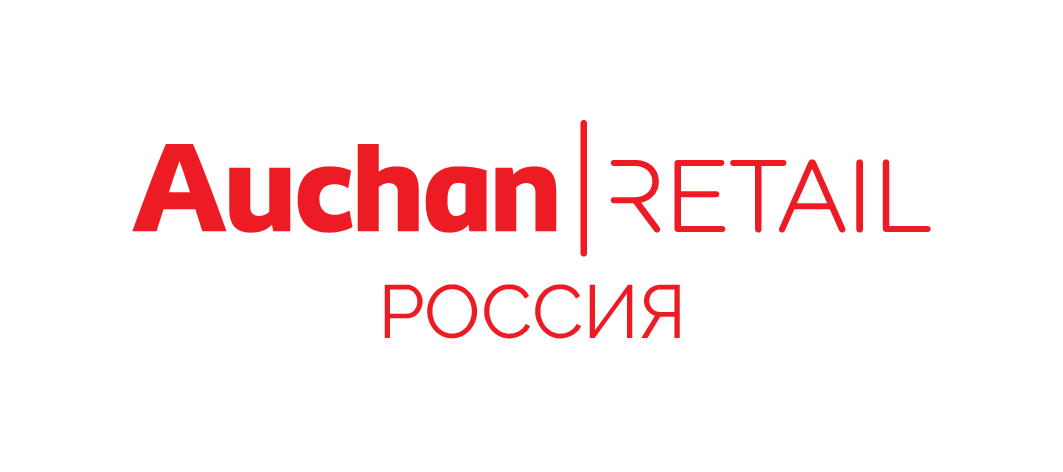 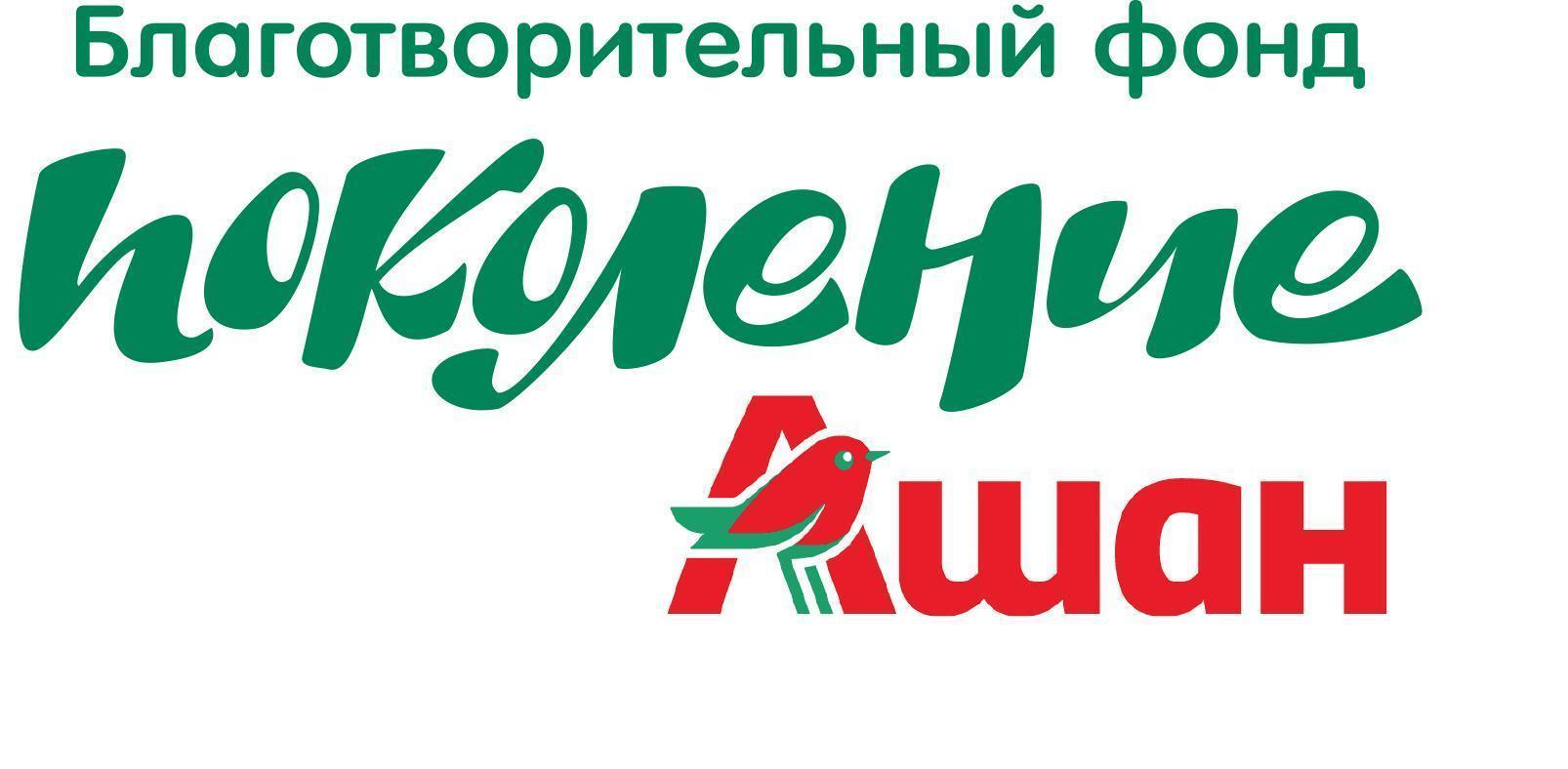 Клиенты АШАН Ритейл Россия подарят тысячам детей подарки на Новый годТрадиционная акция “Подари ребенку Новый год” пройдет во всех магазинах АШАН с 29 ноября по 11 декабря.Москва, 28 ноября 2022 года, – В этом году 230 магазинов, а также склады и мясоперерабатывающий завод АШАН Ритейл Россия примут участие в доброй предновогодней акции. В течение двух недель клиенты торговой сети смогут приобрести в магазинах новогодние украшения, угощения, развивающие игры, книги, наборы для рисования и игрушки. Заветные подарки принесут радость и ощущение праздника ребятам из более 130 социальных учреждений, среди которых детские дома, школы-интернаты, социально-реабилитационные центры, детские приюты и комплексные центры социального обслуживания населения. Всего планируется помочь более 6 тысяч детей. Сотрудники-волонтеры компании помогут собрать подарки для детей, оказавшихся в трудной жизненной ситуации, а затем передадут их в подшефные организации в городах присутствия.“Мы продолжаем реализовывать инициативы в рамках нашей обновленной стратегии развития фонда. Помощь детям и молодым людям, оказавшимся в трудной жизненной ситуации, – это одно из приоритетных направлений деятельности “Поколения АШАН”. В 2022 году мы уже помогли порядка 10 тысячам детей, а традиционная акция к Новому году принесет радость еще большему количеству ребят, которые так нуждаются в нашей поддержке. Объединяя сотрудников и клиентов для помощи ближнему, мы напоминаем – вместе помогать проще, чем кажется”, – комментирует Юлия Трубицына, Директор благотворительного фонда “Поколение АШАН”. Справка о Благотворительном фонде «Поколение АШАН»:Благотворительный фонд «Поколение АШАН» – некоммерческая организация, которая была создана компанией АШАН Ритейл Россия в 2011 году.Цель фонда – поддержка детей и молодежи в трудной жизненной ситуации, реализация образовательных и экологических проектов, содействие в укреплении семейных ценностей. За десять лет реализовано более 1 000 проектов по всей России на сумму свыше 800 млн рублей: построены игровые площадки, отремонтированы и оборудованы различные детские учреждения, приобретены сложные медицинские аппараты для больниц, спортивный инвентарь и экипировка для спортивных школ. Фонд оказывает помощь по следующим программам-направлениям:Содействие развитию экологического сознания и экологической культуры;Оказание помощи детям, молодым людям с ограниченными возможностями здоровья и социально незащищенным слоям населения;Содействие развитию образования в области правильного питания, здорового образа жизни, рационального потребления.Справка о компании АШАН Ритейл Россия: Торговая сеть АШАН Ритейл Россия работает на российском рынке с 2002 г. и управляет 230 магазинами трех форматов: классические гипермаркеты, гипермаркеты формата Сити и супермаркеты. Штат компании - более 30 000 сотрудников.Торговая сеть ежегодно становится лауреатом в различных номинациях Премии Private Label Awards (by IPLS), трижды получала награду «Лучший работодатель розничной торговли». В 2021 году АШАН занял 2-е место в рейтинге покупательского опыта Omni Retail Rating, в 7-й раз был признан Маркой №1 в России в категории «Сеть гипермаркетов» по результатам общенационального голосования «Народная марка», а приложение «Мой АШАН» вошло в топ-5 по росту количества загрузок в России.